CREDENCIAMENTO PARA ATUAR NOS PROJETOS DA PASTA DA S.E.E. – REQUERIMENTO 2018(Projeto:  Professor Mediador Escolar e Comunitário)Escola Estadual:______________________________________________________________________________________Nome: ______________________________________________________________________ Nº de dependentes_________R.G.___________________________________________________________CPF__________________________________Endereço:___________________________________________________________Bairro:____________________________Cidade: ____________________________ U.F.____ Tel.: Resid._________________  Tel.: Com.:_____________________ Tel.: Cel.:______________________ E-mail:________________________________________________________________Projeto de Interesse:	Relação de Documentos Entregues:(   ) R.G.(   ) CPF(   ) Comprovante Escolaridade (Diploma e Histórico Escolar)(   ) Anexo I (Contagem Tempo para Atribuição  – Data Base 30/06/2017)(   ) Comprovante de Inscrição 2018 (GDAE) Demais documentos, conforme Edital específico para o Projeto escolhido: 1.____________________________		5.__________________________2.____________________________		6.__________________________3.____________________________		7.__________________________4.____________________________		8.__________________________Osasco, ______de  ____________________________ de 2018.					______________________________									           Assinatura do Candidato  ------------  --------- ---------------------------------------------------------------------------------- -----------------------------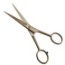 DIRETORIA DE ENSINO – REGIÃO OSASCOComprovante de Credenciamento nos Projetos da Pasta da S.E.E/2018Nome:__________________________________________________________ R.G.___________________________Projeto de Interesse: 							                           Osasco, _____ de _____________de 2018.Nota: O candidato deverá acompanhar o credenciamento e demais informações no site da D.E. Osasco http://deosasco.educacao.sp.gov.br/ : ou pelo telefone: (011) 2284-8121. A primeira publicação das listas com os candidatos deferidos/indeferidos está prevista para 19/04/2018. 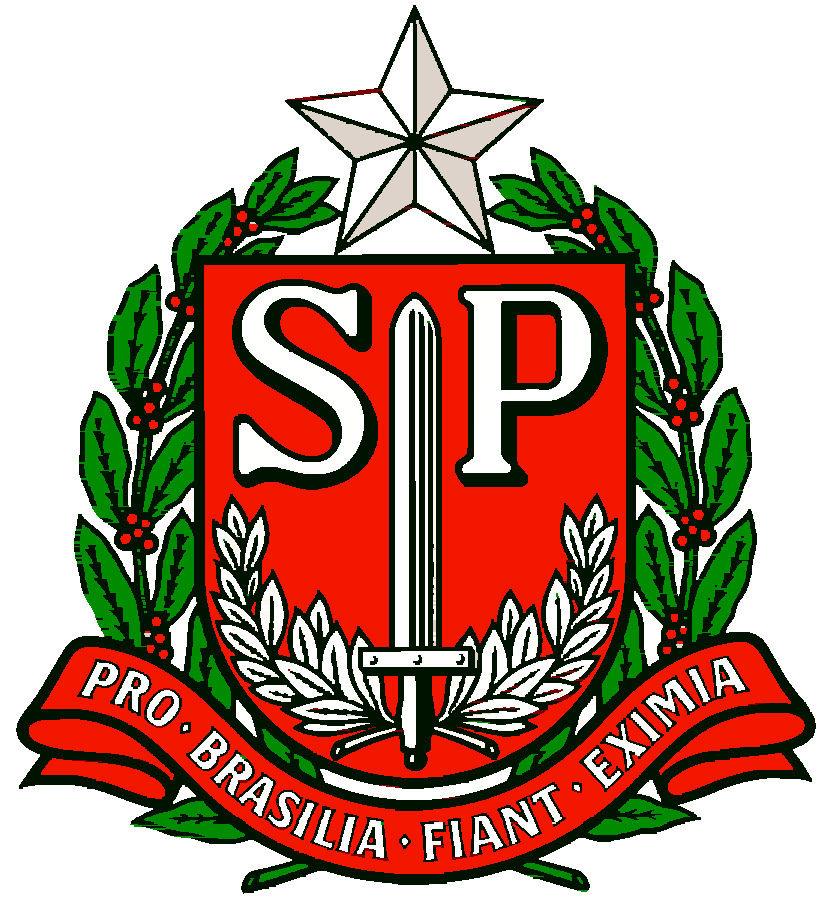 GOVERNO DO ESTADO DE SÃO PAULOSECRETARIA DE ESTADO DA EDUCAÇÃODIRETORIA DE ENSINO – REGIÃO OSASCO